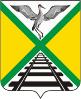 СОВЕТ МУНИЦИПАЛЬНОГО РАЙОНА«ЗАБАЙКАЛЬСКИЙ РАЙОН»РЕШЕНИЕпгт Забайкальск   30 мая     2014 года                                                                                             № 106Об отчете главы муниципального района «Забайкальский район»                                                    о работе за 2013 год      Заслушав и обсудив  информацию  Главы муниципального района «Забайкальский район» Эпова А.М. о  деятельности Администрации муниципального района «Забайкальский район» за 2013 год ,   Совет муниципального района «Забайкальский район» р е ш и л:      1. Информацию  Главы муниципального района «Забайкальский район» о деятельности Администрации муниципального района «Забайкальский район» за 2013 год,  принять к сведению.      2.Опубликовать  информацию Главы муниципального района «Забайкальский район» о деятельности Администрации муниципального района «Забайкальский район» за 2013 год  в  официальном  вестнике «Забайкальское обозрение».      4.Решение вступает в силу со дня его подписания.      Председатель Совета муниципального района      «Забайкальский район»                                                                             В. И. Сигунова                                                                